S P O J E N Á   Š K O L A,  LOMONOSOVOVA 8,  917 08 TRNAVATel.: 033/5521150-ústr., e-mail: skola@oui.skČ.j.: 43/2023-002                                                                                               V Trnave 7.7.2023Vec: Pokyny k otvoreniu školského roka 2023/2024 – o z n á m e n i eRiaditeľka Spojenej školy, Lomonosovova 8, Trnava oznamuje, že otvorenie školského roka 2023/2024 pre Špeciálnu základnú školu internátnu, Lomonosovova 8, Trnava je v pondelok 4. septembra 2023 o 08:00 hod.      Na otvorenie školského roka prídu žiaci I. ročníka v sprievode rodičov, ev. zákonných zástupcov.     Všetci žiaci musia mať k začiatku školského roka zabezpečené:     Žiakom prihláseným na ubytovanie a stravovanie prikladáme poštové poukážky a „žiadosť o dotáciu k stravovaniu“, ktorú treba odovzdať v škole najneskôr 04.09.2023. Platby žiadame zaplatiť najneskôr do 20.8.2023. Úhrady za ubytovanie a stravu je ideálne vykonať bankovým prevodom na účty školy, ktoré sú priložení v prílohe. Do poznámky uveďte: ŠZŠI a meno žiaka.     V prípade akýchkoľvek nejasností sa informujte na telefónnom čísle 033/5521150.	Mgr. Katarína Machovičová                                                                                                         	   riaditeľka školyZoznam pomôcok a potrieb do 1. ročníka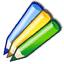 Zoznam pomôcok a potrieb do 1. ročníkaZošityčíslo zošita:                                      počet kusov:           460                                                   1511                                                   5511 s pomocnou linkou                   2512                                                   5513                                                   5510                                                   1644                                                   1Papiere- výkresy A3                                    10 ks- výkresy A4                                    30 ks- farebný papier                                2 sadyPeračník- atramentové pero (najlepšie zn. TORNADO, STABILO ... ), - ceruza mäkká trojhranná (č. 1, 2 alebo HB) – 3 ks, - trojhranné farbičky – 12 ks, - strúhadlo Vrecúško s hygienickými potrebami- menší uterák s uškom na zavesenie, tekuté mydlo, 1 balík – 4 ks toaletného papiera, 1 balík – 10 ks hygienických vreckoviekVrecúško na TEV -dostatočne veľké a uzatvárateľné- tepláková súprava, tričko, tenisky alebo cvičky, ponožky, švihadloPlastový uzatvárateľný box na VYV - vodové farby, temperové farby, plastový pohár na vodu, guľaté štetce č. 6, 12, 16, ploché štetce č.6, 12, 16 (alebo súprava štetcov), paletu, voskovky, nožnice s okrúhlym hrotom, lep - tyčinka, plastelína, handrička, gumový obrus, staršie tričko, košeľa alebo zásterka na prezlečenieOstatné- fixky (zvlášť – nie do peračníka) - pravítko – trojuholník s ryskou- dosky malé (na zošity) a veľké (na šlabikár a pracovné zošity)- desiatu baliť do malej uzatváracej dózičky- obaly na zošity a učebnice Všetky pomôcky označiť menom(najmä hygienické vrecúško, veci vo vrecúšku na TEV, box na VYV a prezuvky).Všetky pomôcky označiť menom(najmä hygienické vrecúško, veci vo vrecúšku na TEV, box na VYV a prezuvky).